The Louisiana Department of Education recognizes that great teachers and school leaders are critical to student success.  Annually, the Department, in partnership with Dream Teachers and the Louisiana Association of Principals, honors the state’s most exceptional educators through the Teacher and Principal of the Year programs. The Louisiana Teacher and Principal of the Year awards programs provide an opportunity to acknowledge those educators who are making exceptional gains with students. Their commitment to student success exemplifies Louisiana’s teaching profession.Excellent Principal of the Year candidates are those who:Demonstrate excellence in the field, guiding students of all backgrounds and abilities to achieve excellence. Demonstrate leadership and innovation in and outside of the classroom walls that embodies lifelong learning.Collaborate with colleagues, students, and families to create a school culture of respect and success.Express themselves in an engaging and articulate way.2019 district and state-level application process:Districts/LEAs may choose the best process for selecting their Teacher and Principal of the Year winners to submit to the state-level competition. Districts may consider using an abbreviated process to identify their district-level winners, such as asking principals to submit their Compass data along with their response to reflection question 1 (only), for example. Teachers and principals taking part in the state-level competition will submit their applications online.If districts choose the state-level Teacher and/or Principal of the Year application process to select district winners, candidates should save all application materials (listed below) electronically. Candidates participating in the state-level competition will submit this information into the state’s online application portal.Compass and school achievement data is considered in the state-level competition. District/LEAs should conduct observations of principal candidates to ensure success with students is demonstrated. Please email excellenteducators@la.gov with any questions regarding the state-level application process. A complete state-level application includes:	Basic information  	Résumé (limit: 2 pages)	Responses to three reflection questions	2017-2018 student learning targets	2016-17 student learning targets, with results 	Up to three letters of recommendationI. BASIC INFORMATIONName: 			Personal Phone Number: 	Preferred Email Address:  School: 			District/LEA: Grade(s) of School: 			Total Enrollment:         How many years have you been the administrator at this particular school? I. ACADEMIC VISION REFLECTIONIII. INSTRUCTIONAL PRACTICE REFLECTION									     IV. PERSONAL IMPACT REFLECTION									     V. SIGNATURES**While it is not a requirement to be a member of the Louisiana Association of Principals to be eligible for Louisiana Principal of the Year, to be considered for the National Principal of the Year, nominees must be a member of the Louisiana Association of Principals/National Association of Elementary School Principals or National Association of Secondary School Principals. Contact Debra Schum @ debra.schum@laprincipals.org for more information.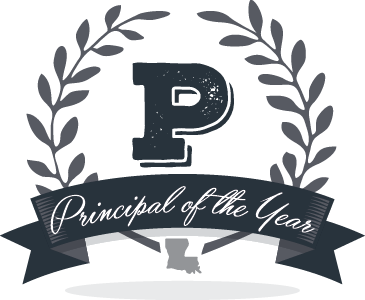 What is your vision for your school and how is that reflected in your goals for students?   What are the most important things you do to achieve your goals?  Did students achieve your goals last year?  If so, what led to this? If not, what are you doing differently this year?  (750 words or less)Explain how you support teachers who are struggling and challenge those who are excelling to improve student achievement. Include the processes you have in place for providing timely, meaningful feedback and professional development opportunities to teachers.  (750 words or less)Describe how you demonstrate innovation and leadership qualities that contribute to the work of the profession. Also include if you have invested and inspired colleagues, families, students and the community in efforts which lead to student success. (750 words or less)Applicant:Date:Principal (required):Date:Superintendent/CEO (required):Date: 